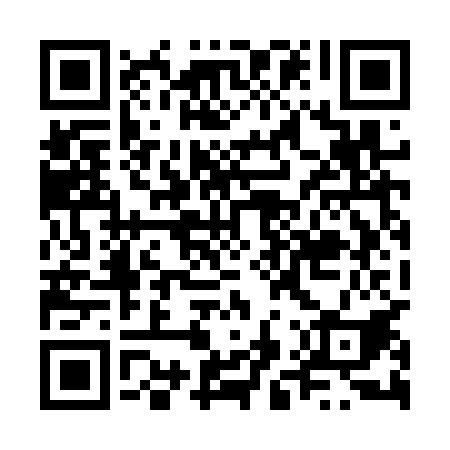 Prayer times for Zimnice Wielkie, PolandMon 1 Apr 2024 - Tue 30 Apr 2024High Latitude Method: Angle Based RulePrayer Calculation Method: Muslim World LeagueAsar Calculation Method: HanafiPrayer times provided by https://www.salahtimes.comDateDayFajrSunriseDhuhrAsrMaghribIsha1Mon4:286:2412:525:197:219:102Tue4:256:2212:525:217:239:123Wed4:236:1912:515:227:249:144Thu4:206:1712:515:237:269:165Fri4:176:1512:515:247:289:186Sat4:146:1312:515:257:299:217Sun4:116:1112:505:267:319:238Mon4:096:0812:505:277:329:259Tue4:066:0612:505:297:349:2710Wed4:036:0412:495:307:369:2911Thu4:006:0212:495:317:379:3212Fri3:576:0012:495:327:399:3413Sat3:545:5812:495:337:419:3614Sun3:515:5612:485:347:429:3915Mon3:485:5412:485:357:449:4116Tue3:465:5212:485:367:459:4317Wed3:435:4912:485:377:479:4618Thu3:405:4712:485:387:499:4819Fri3:375:4512:475:397:509:5120Sat3:345:4312:475:407:529:5321Sun3:315:4112:475:417:539:5622Mon3:275:3912:475:437:559:5823Tue3:245:3712:475:447:5710:0124Wed3:215:3512:465:457:5810:0325Thu3:185:3312:465:468:0010:0626Fri3:155:3212:465:478:0110:0927Sat3:125:3012:465:488:0310:1128Sun3:095:2812:465:498:0410:1429Mon3:065:2612:465:508:0610:1730Tue3:025:2412:455:518:0810:19